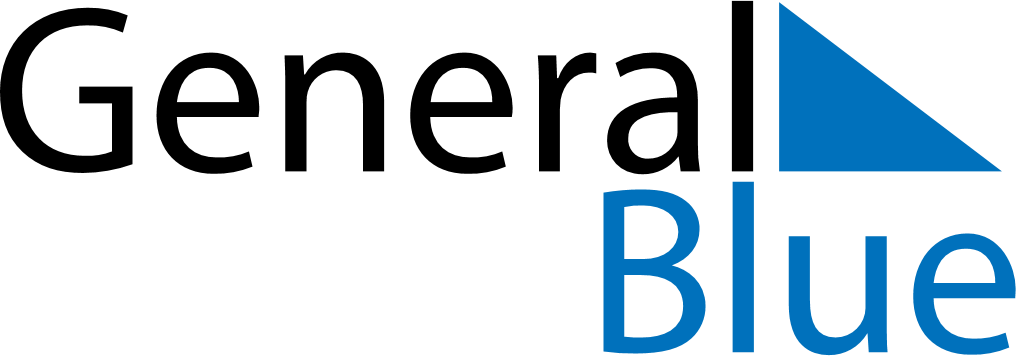 August 2023August 2023August 2023August 2023August 2023August 2023Aland IslandsAland IslandsAland IslandsAland IslandsAland IslandsAland IslandsMondayTuesdayWednesdayThursdayFridaySaturdaySunday12345678910111213141516171819202122232425262728293031NOTES